DOKUMENTASI PENELITIAN 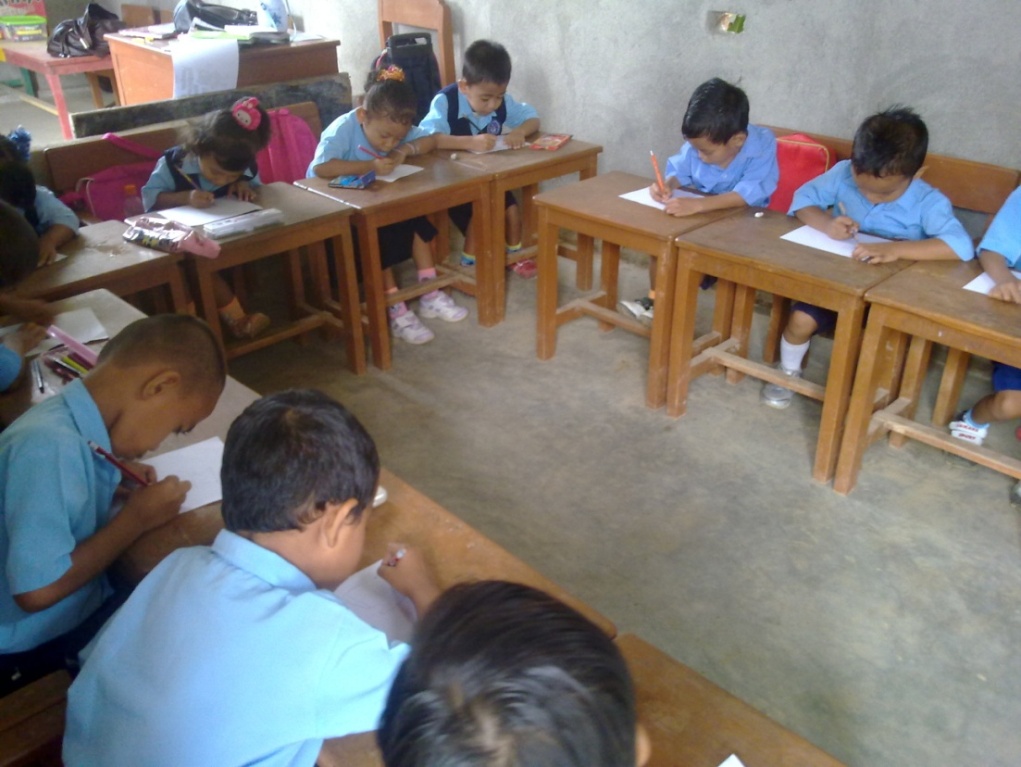 Foto Kegiatan Menggambar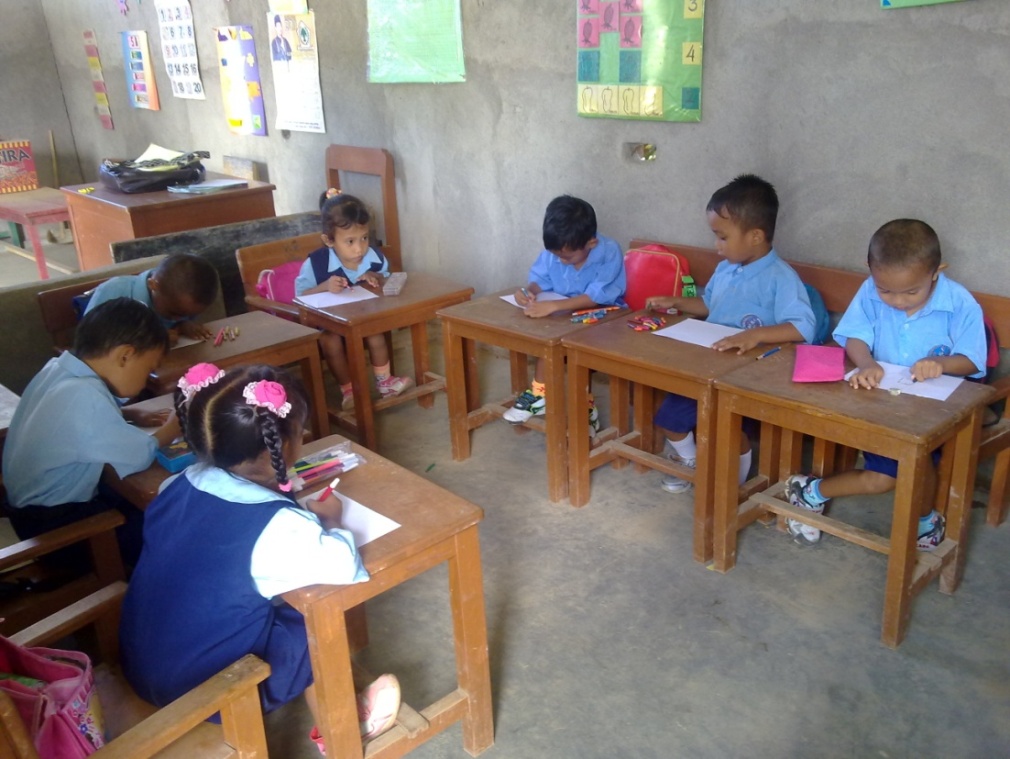 Foto Kegiatan Menggambar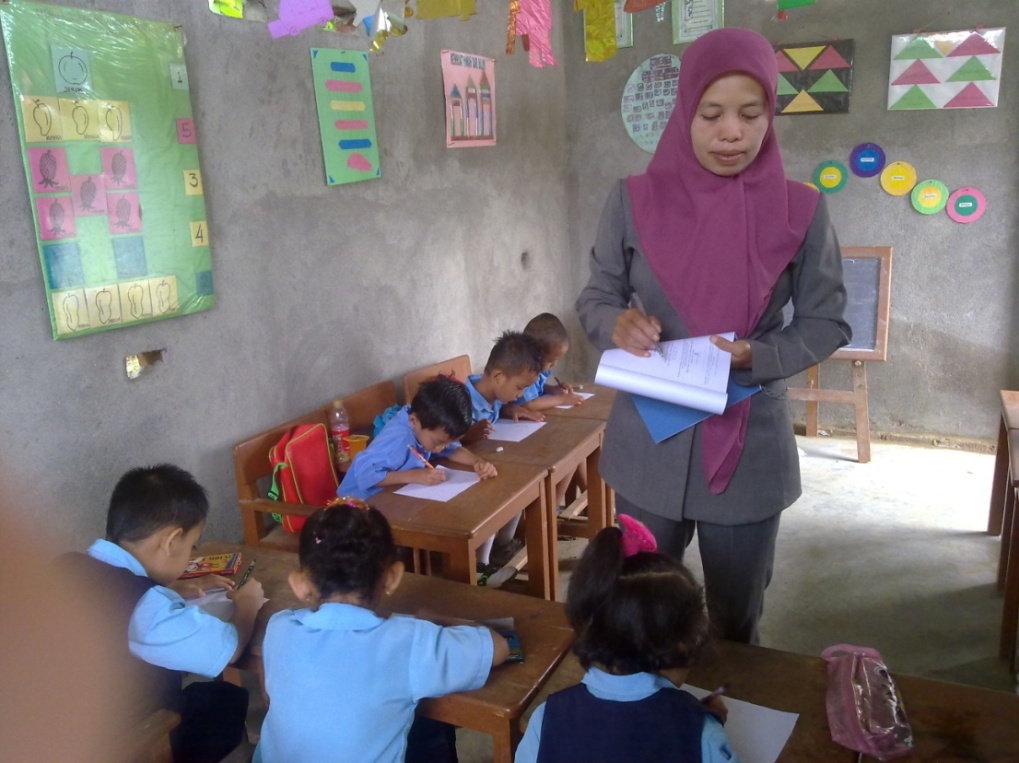 Foto Kegiatan Mengobservasi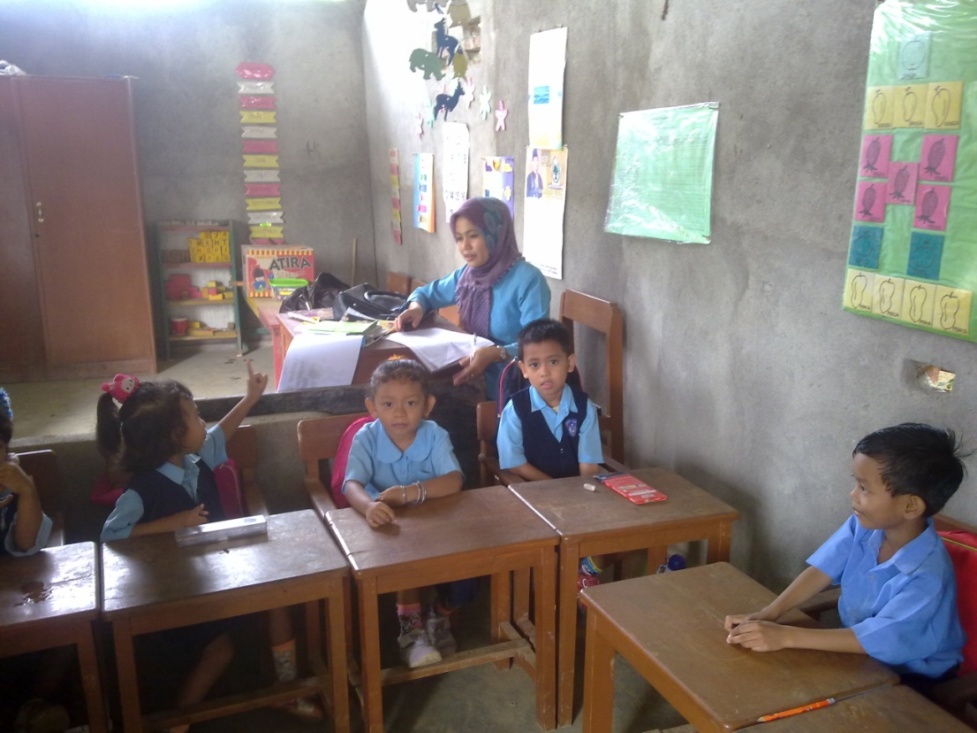 Foto Mencek Kehadiran Anak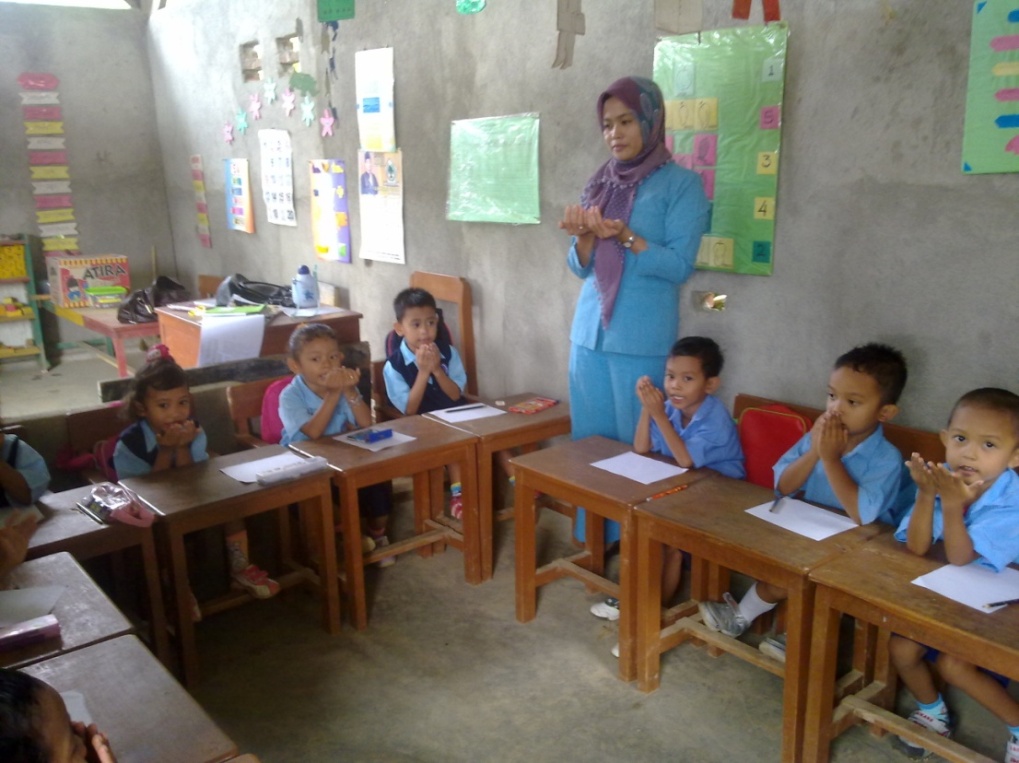 Foto Kegiatan Berdo’a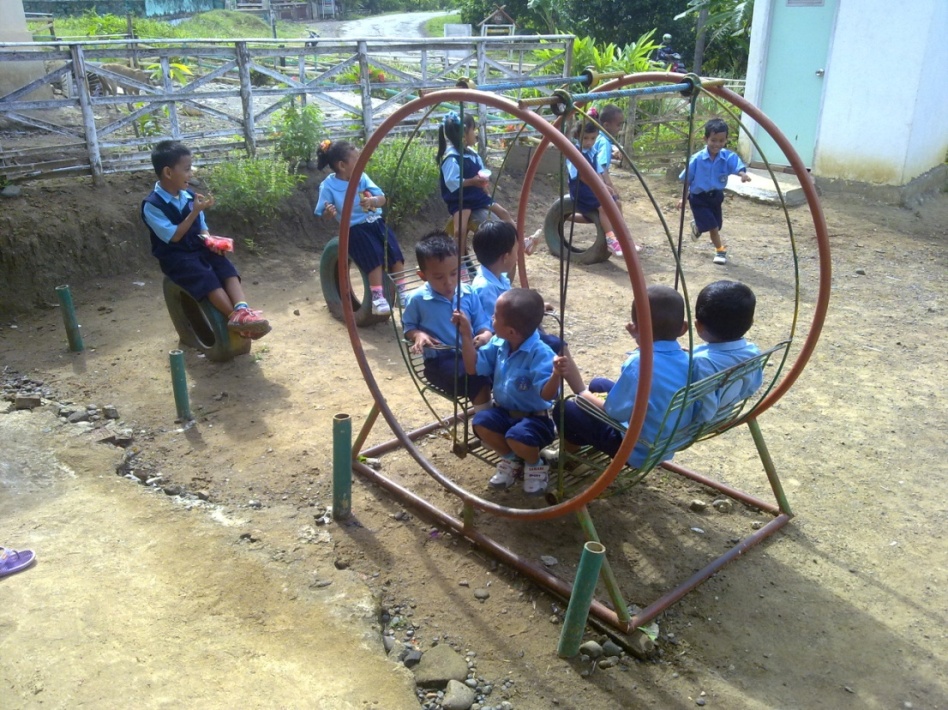 Foto Kegiatan Bermain